St. John Chester AnnualPTL Spaghetti Dinner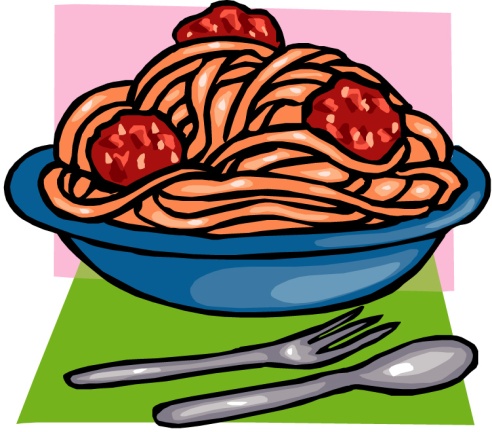 Wednesday, March 15, 20174:00 – 6:30 pmSt. John Parish Hall, Chester, ILCall ahead for carry-outs 618-826-4769Meal includes: All you can eat spaghetti with meat sauce, salad, garlic bread, dessert and a drink.Adults: 					$8.00 Children (ages 5-12)  	$5.00 Children under age 4 are free for dine in only.